Сумська міська рада VIIІ СКЛИКАННЯ______ СЕСІЯРІШЕННЯЗ метою забезпечення специфічними медичними препаратами осіб зі спінальною м’язовою атрофією, керуючись статтею 25 Закону України «Про місцеве самоврядування в Україні», Сумська міська радаВИРІШИЛА:1. Затвердити звернення до Міністерства охорони здоров’я України щодо забезпечення закупівлі за кошти державного бюджету специфічних препаратів для лікування спінальної м’язової атрофії (додається). 2. Доручити Сумському міському голові (Лисенко О.М.) невідкладно направити Міністерству охорони здоров’я України звернення щодо забезпечення закупівлі за кошти державного бюджету специфічних препаратів для лікування спінальної м’язової атрофії. 3. Організацію виконання даного рішення покласти на заступника міського голови з питань діяльності виконавчих органів ради Іщенко Т.Д. Сумський міський голова				                		О.М. ЛисенкоВиконавець:  Чумаченко О.Ю.                                            2021Ініціатор розгляду питання – Сумський міський головаПроєкт рішення підготовлено управлінням охорони здоров’я Сумської міської ради.Доповідач: начальник управління охорони здоров’я Сумської міської ради 
Чумаченко О.Ю.ЛИСТ ПОГОДЖЕННЯдо проєкту рішення Сумської міської ради«Про звернення до Міністерства охорони здоров’я України щодо забезпечення медичними препаратами дітей зі спінальною м’язовою атрофією»«Проєкт рішення підготовлений з урахуванням вимог Закону України «Про доступ до публічної інформації» та Закону України «Про захист персональних даних»                                                                                        О.Ю. Чумаченко                                                                                               ____________2021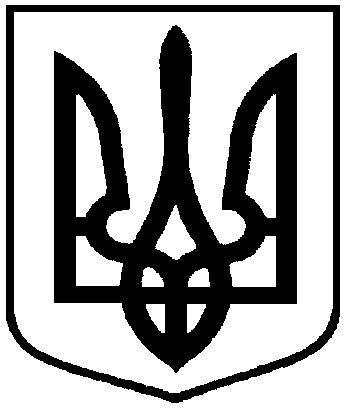 Проєкт оприлюднено«______»_________2021 р.від __ _____2021 року   №_______ - МРм. СумиПро звернення до Міністерства охорони здоров’я України щодо забезпечення медичними препаратами дітей зі спінальною м’язовою атрофією Начальник  управління  охорони здоров’я Сумської міської радиО.Ю.ЧумаченкоЗаступник міського голови з питань діяльності виконавчих органів радиТ.Д. ІщенкоНачальник правового управлінняО.В. ЧайченкоСекретар Сумської міської радиО.М.Рєзнік